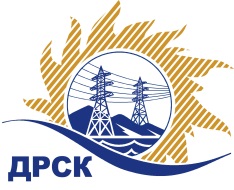 Акционерное общество«Дальневосточная распределительная сетевая  компания»ПРОТОКОЛпроцедуры вскрытия конвертов с заявками участников СПОСОБ И ПРЕДМЕТ ЗАКУПКИ: открытый запрос предложений на право заключения Договора на выполнение работ «Ручная расчистка просеки Нерюнгринский РЭС филиала ЮЯЭС» (закупка 1037 раздела 1.1. ГКПЗ 2018 г.).Плановая стоимость: 2 476 730,30 руб., без учета НДС;   2 922 541,75 руб., с учетом НДС.ПРИСУТСТВОВАЛИ: постоянно действующая Закупочная комиссия 1-го уровня ВОПРОСЫ ЗАСЕДАНИЯ КОНКУРСНОЙ КОМИССИИ:В ходе проведения запроса предложений было получено 2 заявки, конверты с которыми были размещены в электронном виде через функционал ЭТП - https://rushydro.roseltorg.ru.   Вскрытие конвертов было осуществлено в электронном сейфе организатора запроса предложений на ЕЭТП, в сети «Интернет»: https://rushydro.roseltorg.ru  автоматически.Дата и время начала процедуры вскрытия конвертов с заявками участников: 14:00 местного времени 11.04.2018.Место проведения процедуры вскрытия конвертов с заявками участников: Единая электронная торговая площадка, в сети «Интернет»: https://rushydro.roseltorg.ru.В конвертах обнаружены заявки следующих участников закупки:Секретарь Закупочной комиссии 1 уровня                                                                М.Г.ЕлисееваЧувашова О.В.	(416-2) 397-242№ 361/УР-Вг. Благовещенск11 апреля 2018 г.№ п/пПорядковый номер заявкиДата и время внесения изменений в заявкуНаименование участникаЗаявка без НДСЗаявка с НДССтавка НДС1105.04.2018 12:08ГОСУДАРСТВЕННОЕ АВТОНОМНОЕ УЧРЕЖДЕНИЕ РЕСПУБЛИКИ САХА (ЯКУТИЯ) "ЯКУТЛЕСРЕСУРС" 
ИНН/КПП 1435197869/143501001 
ОГРН 10814350013722 342 462.132 764 105.3118%2211.04.2018 05:55ООО "СК БАЙКАЛЭНЕРГОСТРОЙ" 
ИНН/КПП 3811452211/381101001 
ОГРН 11838500011472 476 730.302 922 541.7518%